Eco-Meeting Minutes 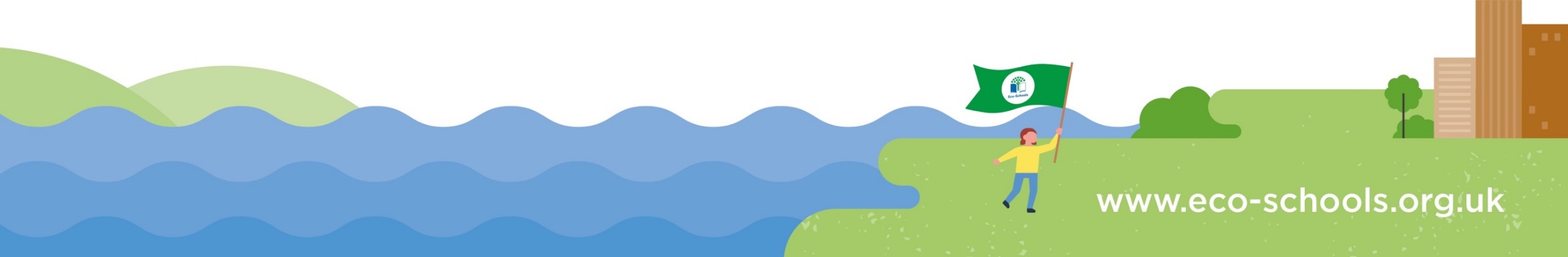 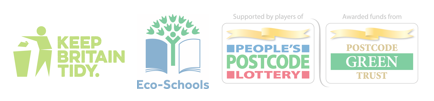 Date and Time 12:10 – 1:10Tues 15th November 2022Date and Time 12:10 – 1:10Tues 15th November 2022Date and Time 12:10 – 1:10Tues 15th November 2022Date and Time 12:10 – 1:10Tues 15th November 2022What was discussed?Next steps:Eco-Committee members present:Eco-Committee members present:Eco-Committee members present:Eco-Committee members present:Reminder re toilet paper saving postersThanks given to those who came for photo on 14.11.22 for presentation of Waitrose chequeWater monitors reported that taps were generally turned offTree sculpture visit planned for 29th Nov during Eco Club lunchtime meetingRunner up in Brita competition announced (Jess L 6C to receive prize)Mon 21st 9am assembly: Eco Club will present their Action Plan. Pupils reminded of the 5 topic areas for development. Pupils will share these in the assemblyPupils practised their wordsPresentation in assembly on 21.11.22Get started on Action Plan 22.11.22Visit to Havant Park on 29.11.22Y3Y4Y5Y6Reminder re toilet paper saving postersThanks given to those who came for photo on 14.11.22 for presentation of Waitrose chequeWater monitors reported that taps were generally turned offTree sculpture visit planned for 29th Nov during Eco Club lunchtime meetingRunner up in Brita competition announced (Jess L 6C to receive prize)Mon 21st 9am assembly: Eco Club will present their Action Plan. Pupils reminded of the 5 topic areas for development. Pupils will share these in the assemblyPupils practised their wordsPresentation in assembly on 21.11.22Get started on Action Plan 22.11.22Visit to Havant Park on 29.11.22JasmineDominiqueAlfie ArchieBrooke 4RAdanna 4R Ruby 4ROlivia 4RSamantha 4SIvy 4SMaisie Esmay 4RAurora 4RJasmine 5kEvie 5kCassi 5BLottie 5BEverlyn 6RNazan 6BDaisy 6CHoney 6CJen Yr 6AppleAshtonReminder re toilet paper saving postersThanks given to those who came for photo on 14.11.22 for presentation of Waitrose chequeWater monitors reported that taps were generally turned offTree sculpture visit planned for 29th Nov during Eco Club lunchtime meetingRunner up in Brita competition announced (Jess L 6C to receive prize)Mon 21st 9am assembly: Eco Club will present their Action Plan. Pupils reminded of the 5 topic areas for development. Pupils will share these in the assemblyPupils practised their wordsPresentation in assembly on 21.11.22Get started on Action Plan 22.11.22Visit to Havant Park on 29.11.22Eco-Committee Members Not Present:NoneEco-Committee Members Not Present:NoneEco-Committee Members Not Present:NoneEco-Committee Members Not Present:NoneReminder re toilet paper saving postersThanks given to those who came for photo on 14.11.22 for presentation of Waitrose chequeWater monitors reported that taps were generally turned offTree sculpture visit planned for 29th Nov during Eco Club lunchtime meetingRunner up in Brita competition announced (Jess L 6C to receive prize)Mon 21st 9am assembly: Eco Club will present their Action Plan. Pupils reminded of the 5 topic areas for development. Pupils will share these in the assemblyPupils practised their wordsWhen and where is the next meeting?12:10 Tues 22nd Nov Room 3